Máte co říct…?I vy jste možná přišli na něco, o čem by bylo dobré vědět. Nabízíme vám možnost otištění vašeho vlastního článku či zveřejnění podle vás důležitých informací. Je možné přikládat fotografie a obrázky. Zpravodaj vychází každé tři měsíce a během nich je možné cokoliv zaslat na e-mail: sim.kvasnickova@seznam.czJménem redakce Vám přejeme příjemné
prožití zimních dnů, svátků Vánočních 
a šťastného Nového roku.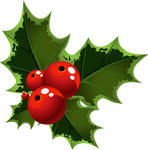 Vydává obec Zaječice, Zaječice č. 4, 538 35  Zaječice, IČO: 00271233
tel./fax  469 665 023, mobil 724 179 928 nebo 602 145 173, 
E-mail OÚ: zajecice@tiscali.cz
Internetová adresa: www.zajecice.cz
E-mail redakce: sim.kvasnickova@seznam.cz
Redakční  rada: Róbert Pavlačič, Simona Kvasničková, Jarmila Nováková
Registrováno u Ministerstva kultury ČR pod evid. č. MK ČR E 14181
Vychází čtvrtletně, eventuelně dle potřeby  OÚ
Náklad 400 ks. Distribuce zdarma do všech domácností.  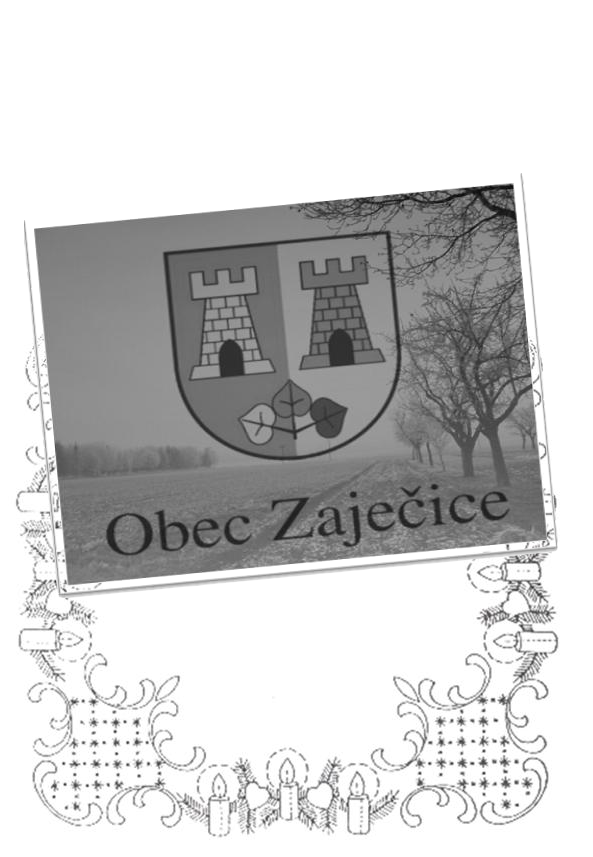 Číslo 4 / 2020
Říjen, Listopad, Prosinec
Vážení občané,zdá se mi téměř neuvěřitelné, že období kouzelných vánočních svátků je opět tady. O to více v letošním roce, kdy má člověk pocit, že téměř každé období napříč celým rokem probíhalo jako v mlze a téměř vše, co pro nás bylo běžné, se neslo v trochu jiném duchu, než jsme zvyklí. Myslím, že nervozita a napětí každého z nás se letos nespočetkrát přihlásily o slovo. Snad tedy přání jako „Přejeme krásné svátky!“ budeme tentokrát moci vzít o to vážněji, ať už jej budeme přát či přijímat, a opravdu si alespoň ty následující sváteční časy upřímně užívat. Myslím, že si to zaslouží každý z nás.Já jsem na letošní svátky velmi zvědavá. Budou to první Vánoce, kdy je nebudu slavit už pouze jako dcera, sestra, sestřenice nebo teta, ale především jako máma. Protože to už za chvíli bude téměř měsíc, co jí budu. Ten, kdo měl to neuvěřitelné štěstí tohle v životě zažít, si určitě umí představit, jak jedinečné pocity to přináší. Přestože se mi letos nepovedlo vyrobit adventní věnec, upéct alespoň nějaké cukroví a dárky jsou zabaleny možná jenom díky tomu, že byly pořízeny už během října, mi přijde, že letošní blížící se svátky mají své kouzlo a magii bez problému i tak. A musím také zmínit fakt, že mě baví sledovat i můj vlastní pohled a přístup k svátkům samotným; nejdříve ve Vánocích jako dítě vidíte pouze nevysvětlitelné množství krásných dárků, později je člověk začne využívat pro přání si věcí, které mu rodiče přes rok běžně nedopřejí, v další fázi se dostanete do situace, kdy si užíváte blízkost své rodiny i dárků zároveň. Poté se člověk stane rodičem a okamžitě chytne pocit, že nic víc nepotřebuje, natož nějaké hmotné věci pod stromečkem. A u tohoto pocitu očekávám, že už pak vydrží do konce života pouze s tím, že přístup a lá „nic nepotřebuji a nic mi nedávejte“ pouze sílí. A mám pocit, že je to tak správně. Užijte si krásné svátky!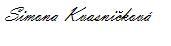 Vážení a milý spoluobčané a kamarádi. Dovolte mi v tuto nelehkou dobu Vám popřát krásné a klidné vánoce, pohodu, pochopení a především pevné zdraví. Do nového roku štěstí, toleranci a životní optimizmus. Krásné vánoce.Pavlačič Róbert
starosta obceInformace z jednání Rady obce ZaječiceVážení spoluobčané, dovolte mi, abych Vás jménem Rady obce Zaječice seznámil se podstatnými záležitostmi, které rada projednávala, mimo jiné, v období říjen až prosinec 2020 :Starosta obce seznámil radu s Protokolem o výsledku kontroly akce „Zaječice - splašková kanalizace“ ze strany Ministerstva zemědělství ČR, která se konala dne 24. 9. 2020. Výsledkem kontroly bylo konstatování, že nebyly zjištěny žádné nedostatky z hlediska čerpání poskytnutých prostředků a že nebyl zjištěn nesoulad s věcnou náplní stavby dle stavebního deníku a projektové dokumentace. Z uvedených důvodů také kontrolní orgán nenavrhl žádná opatření k nápravě. Rada s potěšením vyslovila se zněním Protokolu souhlas.Rada schválila text oznámení Ministerstva zemědělství ČR, kterým vyhovuje žádosti Obce Zaječice o schválení stavby „Zaječice-splašková kanalizace“. Zároveň ministerstvo vyjádřilo souhlas s čerpáním finanční podpory na výše uvedenou akci z rozpočtových prostředků Pardubického kraje ve výši 3 605 000,- Kč obcí Zaječice.Rada souhlasila s proplacením faktury firmě Iva Ehrenbergerová, Dis., Holice, ve výši 9 370,- Kč za provedení Hlavní roční kontroly na dětských hřištích a sportovištích obce.Rada vzala na vědomí informaci Technických služeb Hlinsko s.r.o., Hlinsko, o navýšení jednotkové ceny za poskytované služby o 3,3% (přírůstek průměrného ročního indexu spotřebitelských cen dle Českého statistického úřadu). Tato skutečnost bude zohledněna v návrhu rozpočtu obce na rok 2021.Z důvodu potřeby navýšení kapacity sběrných míst na tříděný odpad rada souhlasila s vystavením objednávky firmě Elkoplast CZ, s.r.o., Zlín na nákup 7 ks plastových kontejnerů v celkové ceně 59 052,- Kč.V souladu se záměrem obce revitalizovat návesní rybník rada souhlasila s proplacením faktury firmě Koinvest cz, s.r.o., Třebíč, ve výši 15 000,- Kč za zpracování zadávací dokumentace na akci „Revitalizace návesního rybníka obce Zaječice“ a organizaci výběrového řízení na zhotovitele. Vítězem výběrového řízení se stala firma Instav Hlinsko, a.s., Hlinsko. Cena díla je 3,5 mil. Kč.  Rada následně schválila text Zápisu o předání a převzetí staveniště uvedenou firmou. Na tuto akci požádala obec Zaječice Ministerstvo zemědělství ČR o dotaci z příslušného programu. Ministerstvo žádosti obce vyhovělo a poskytlo jí dotaci ve výši 2 mil. Kč.Vážení spoluobčané,dovolte mi, abych Vám jménem Rady obce Zaječice i jménem svým popřál klidné a spokojené prožití svátků vánočních. V novém roce Vám přeji jen vše dobré, především pak pevné zdraví.Ing. František Mihulka
 místostarosta obce ZaječiceVážení spoluobčané,    nepamatuji spolu s Vámi období v Osvětové besedě, kdy by se nepořádala žádná kulturní akce. A to už tato instituce pro kulturu v naší obci pracuje déle než padesát let. Bohužel nákaza koronavirem je velmi nebezpečný protivník, a proto nařízená opatření musíme dodržovat všichni, abychom se chránili navzájem.                                                                               Tyto měsíce mají pro nás jedno pozitivum, a to je čas prohlédnout a přečíst všechny uložené archivní dokumenty, fotografie, noviny, výstřižky z nich a další písemnosti. Toto vše zobrazuje život obyvatel v naší obci za velmi dlouhé období. Vše se proto musí uspořádat a popsat tak, aby pro budoucí pokolení byly tyto písemnosti přehledné a významné z hlediska historie obce.  V říjnu jsme pro Vás připravili výstavu výkresů letošního 25. ročníku Výtvarné soutěže, kterou nám nedovolila karanténa v dubnu. Ale ani tentokrát nebyla možnost otevřít výstavu pro veřejnost. Obrázky jsou velmi hezké a tak musíme doufat, že se nemoc umoudří a budeme se moci opět setkat nejen při této výstavě.  Závěrem Vám všem členové Osvětové besedy Josef Alinče, Růžena Alinčová, Stanislava Coufalová, Hana Ducháčková, Libuše Chládková, Lenka Kellerová, Emilie Mikanová  a já přejeme hodně síly na překonání „covidového období“, klidné Vánoční svátky a do Nového roku hodně zdraví, pohody a spokojenosti.Jarmila Novákovávedoucí Osvětové besedyZ prostředí našich 
nejmenších 
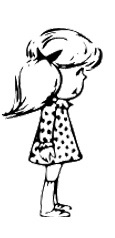 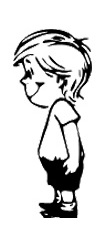 Prázdniny a léto skončily a naše školka se zase otevřela, tentokrát po delší době, a tak trochu „nově.“ Během prázdnin proběhla rekonstrukce sociálního zařízení v 1. patře (třída mladších dětí), k nátěrům a opravám obložení, topení a vymalování prostor mateřské školy. Na konci měsíce srpna se rozběhla oprava střechy na budově školky. Za finanční podporu při rekonstrukci umýváren a opravě střechy děkujeme Obecnímu úřadu Bítovany, jmenovitě Kateřině Vohradníkové a Pavle Peřinové, které dohlížely na probíhající opravy. Vedle nových umýváren, nové střechy, máme pro Vás ještě jednu změnu, od září 2020, mají třídy ve školce svá jména I.třída Broučci (mladší děti), II.třída Včeličky (starší děti).Plní síly a optimismu jsme 1.září otevřeli naši školku a očekávali „normální“ školní rok 2020/2021. Do poloviny října to i tak vypadalo – začali jsme jezdit na před plavecký kurz do krytého bazénu v Chrudimi. Přijelo i Divadélko pro školy s pohádkou „O Hastrmanovi.“ Tvořili jsme v Dřevíčkové dílničce. Vyjeli jsme si na slavnost skřítka Tappiho do Chrudimského DDM. Dozvěděli jsme se „Jak roste chleba,“ stali se mlynářem i pekařem. Byli jsme na podzimním výletě na Kočičím hrádku, prošli se novým zámeckým parkem ve Slatiňanech. Vše bylo fajn, jenže pak to zase přišlo…od zavření základních škol po přerušení všech sportovních a kulturních akcí…Tak jsme si s dětmi začali užívat obyčejné dny v naší školce, vyrážíme do přírody kolem Bítovan, brouzdáme se lesem, malujeme, tvoříme, tančíme, cvičíme… Uložili jsme broučky s Ferdou a Beruškou, do připravené postýlky z listí na školní zahradě Mrzí nás, že si nemůžeme užívat „Školkové“ akce společně s rodiči, jako tomu bývalo v minulosti, snad se vše zas vrátí k normálu.Co vše jsme ještě prožili? Pohádky v podání divadélka Šeherezáda a Srdíčko, „Mikulášská nadílka aneb možná přijde i anděl,“ projektový den“ Létající barvy“ a „Možná přijde i Mimoň,“ v podání Popleteného divadla pana Petráše. V pondělí 7. 12. jsme si zazpívali s kytarou, houslemi a s rodiči na zahradě naší školky. Načerpali trochu té Vánoční atmosféry a díky bezprostřednosti naších dětí, jsme se i zasmáli. Děti si vyrobily zvoneček, společně s rodiči s ním ozdobili smrček na školní zahradě a vyslali své přání k Ježíškovi. Kousek Vánočního kouzla si odnesli i domů.Co vše se nám ještě povede uskutečnit je ve hvězdách. Jediné, co si přejeme je, abychom se všichni vrátili k normálním životům plných radosti a pohody.Závěrem bych ještě ráda poděkovala panu Radkovi Dostálovi, zaměstnanci obecního úřadu v Bítovanech, který nám ochotně pomáhá s opravami v MŠ a údržbou zahrady. Za všechny zaměstnance mateřské školy Vám přeji, pokud to jen trochu jde, klidné předvánoční období, krásné rodinné Vánoce. Hodně zdraví, normálních aktivit, věcí a dnů v roce 2021.DiS.  Renata BlažkováNový školní rok a proměny školyZaječická škola se do nového školního roku rozjela naplno v září, ale již 14. října zdi budovy opět osiřely, protože nás do online prostředí uvěznila druhá vlna Covidu-19. Ač jsme měli plný kalendář naplánovaných akcí, byli jsme nuceni je zrušit nebo přesunout na neurčito, a to včetně plaveckého výcviku, kulturních i sportovních aktivit, a kroužků. Protože jsme takový scénář očekávali, zaregistrovali jsme školu do systému MS Teams, v němž jsme všechny žáky školy, včetně nejmenších, v průběhu září a začátku října proškolili. Toto prostředí poskytuje oproti osvědčenému Skype výhody práce s texty a tabulkami.Žákům, kteří potřebovali technické zajištění, jsme zapůjčili nové notebooky z projektu školních dílen. Nastavili jsme Teams rozvrh podle doporučení MŠMT a osobních zkušeností z jara, a rozjeli výuku. Až na občasné problémy s připojením některých žáků systém fungoval dobře. Redukované plány učiva jsme ve všech třídách splnili.Od listopadu se otevřely dveře alespoň žákům 1. a 2. třídy, později i ostatním. Děkujeme tímto rodičům za spolupráci a zvládnutí tohoto nelehkého období. S žáky 1. ročníku jsme zvládli uspořádat alespoň skromnou Slavnost Slabikáře. Dokončujeme projekt Šablony MŠMT II. a pěveckou soutěž jsme změnili na recitační. Zajdův vánoční zvoneček proběhne 18.12. Věříme, že všechny podzimní akce se podaří uskutečnit "naživo" na jaře. Děkuji všem zaměstnancům školy za zvládnutí chodu školy v uvedeném období.Přejeme všem krásné Vánoce a zdravý veselý a usměvavý rok 2021.Mgr. Radek Machatý
ředitel Základní školyŽivotní jubilea v naší vesniciříjen	SOTONA František	70 let	Zaječice čp. 231	ŠIMKOVÁ Miroslava	70 let	Zaječice čp. 308	BOHUŇKOVÁ Sylvia	70 let	Zaječice čp. 209	PAZDERKOVÁ Jana	70 let	Zaječice čp. 14	VÍŠKOVÁ Jana	70 let	Zaječice čp. 10	KOLÁŘ František	75 let	Zaječice čp. 98	FOUSKOVÁ Marie	80 let	Zaječice čp. 122	STRYKOVÁ Božena	90 let	Zaječice čp. 208listopad	VOHRADNÍKOVÁ  Stanislava	70 let	Zaječice čp. 179	CHOMÍN Arnošt	75 let	Zaječice čp. 167	SUCHÁ Soňa	80 let	Zaječice čp. 195prosinec	MYŠKOVÁ Eva	75 let	Zaječice čp. 241	CHOUR Čestmír	93 let	Zaječice čp. 275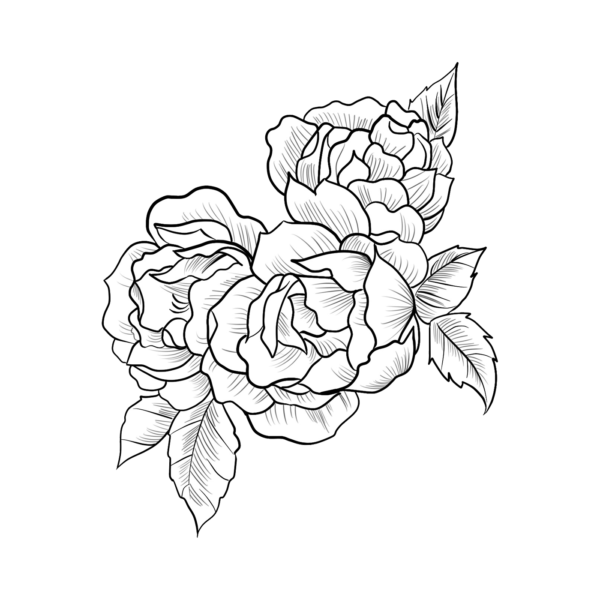 Přejeme mnoho dalšíchspokojených let.S kým jsme se bohužel museli rozloučit…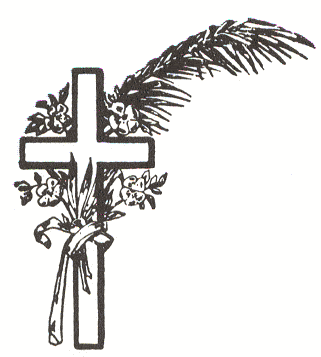 UCHYTIL Antonín	Zaječice čp. 64	ve věku nedožitých 78 letČERVÁK Josef	Zaječice čp. 326	ve věku 70 letNEPOVÍM Jiří	Zaječice čp. 232	ve věku 77 letTURÁNEK Pavel	Zaječice čp. 88	ve věku 63 letCo se nesmí opomenout?Zelená je tráva, fotbal to je hra!MužiShrnutí podzimní sezóny: Po podzimní části jsme skončili na 7. místě s bilancí 4× výhra, 2× remíza a 4× prohra, což k našim cílům není nic uspokojivého. Nutno říci, že nám zbývalo odehrát ještě 3 kola, ale z důvodu Covid-19 nám byly tyto zápasy přesunuty do jarní části sezóny. Co se týče výsledků a herního projevu, tak máme na čem pracovat, jelikož naše výkony byli dosti nevyrovnané. Na všem se odráží u našich hráčů přístup, jak v tréninkách, tak v docházce a na tom musíme hodně zapracovat, abychom podávali co nejlepší výkony a zároveň potěšili naše fanoušky, kteří chodí v hojném počtu a za to jim děkujeme. Zimní přípravu zahajujeme 13. prosince, budeme trénovat 2× týdně (pátek-neděle) v domácích podmínkách. V plánu máme opět soustředění, na které by jsme měli odcestovat 23. února, ale vše záleží jaká bude situace ohledně Covid-19. Na Silvestra jako každý rok sehrajeme na našem hřišti zápas s mužstvem SK Chrast, které se bude hrát od 14 hodin, a tímto bych chtěl pozvat naše fanoušky, ať se přijdou podívat. Na závěr bych chtěl poděkovat našemu výkonnému výboru za podmínky, jaké nám vytváří a našim fanouškům za přízeň, které si nesmírně vážíme. Přeji všem krásné vánoce a do nového roku hlavně hodně zdraví.Dušan PejchaDorost souklubí SK Chrast/FC ZaječiceV podzimní části sezóny (která začala 16. 8.), jsme se především snažili zapracovat do týmu nové mladé hráče. Po hráčích, kteří odešli do chlapů, museli jejich vůdčí roli v týmu převzít jiní starší hráči a společně se s těmi mladými herně poznat a sehrát. To vše chce samozřejmě nějaký čas a tak hra v našich zápasech i výsledky se střídaly jako na houpačce. Vzhledem k tomu, že máme široký kádr, tak se snažíme, aby si všichni hráči zahráli. Bohužel přišli také nějaká zranění a nemoci, a tak se šíře kádru ukázala jako výhoda.Na podzim jsme stihli odehrát 9 zápasů, v nich jsme  čtyřikrát vyhráli a pětkrát prohráli. V tabulce jsme desátí se 12 body a scóre 17:26.Zbývajících 5 zápasů bychom měli odehrát na jaře; jestli Covid-19 dovolí, čeká nás velice náročné jaro.Na závěr bychom chtěli všem popřát hezké Vánoce, hodně zdraví a štěstí v novém roce, který doufáme bude  pro nás všechny nejen fotbalově příznivější, než ten letošní.Josef Rázek a Václav HromádkoMladší žáciNa začátku sezony jsme již zmiňovali problémy s počtem hráčů. Tento problém se nám podařilo eliminovat a po příchodu dvou nových hráčů, se situace v týmu stabilizovala.Další devízou je i uzdravení Matyáše Blažka, se kterým budeme o něco více konkurence schopní. Naše předvedené výkony v podzimní části jsou odrazem širokého věkového rozdílu.Pevně věřím ve zlepšení a kvalitu týmu, na kterém budeme nadále pracovat. Závěrem bychom chtěli popřát Všem hráčům i fanouškům krásné a klidné prožití Vánočních svátků a šťastný Nový rok. Michal MálekMartin KřičenskýSplašková kanalizace v ZaječicíchZačátkem ledna proběhne kolaudace nové splaškové kanalizace v Zaječicích. Připojení jednotlivých nemovitostí bude možné až po sepsání smlouvy s Vodárenskou společností Chrudim (bývalý VAK Chrudim). O přesném datu a možností sepsání smlouvy Vás budeme informovat na webových stránkách obce a obecním rozhlasem během měsíce ledna až února 2021.Pavlačič Róbert
starosta obceTříkrálová sbírka 2021Vinšuji Vám dobré zprávy, že věříme tomu, že i v roce 2021 se v Zaječicích uskuteční Tříkrálová sbírka. Stane se tak o víkendu 9. - 10. 1 . 2021. Virus nás nemůže zastrašit a nedáme mu šanci, protože se koleduje venku v dostatečných rozestupech, v počtu tří kusů a budeme vybaveni i Kašparo-melicharo-baltazarskou dezinfekcí. Takže prosíme - neutraťte vše na Vánoce, ponechejte si nějaké mince, ale neodmítáme ani bankovky jakékoliv barvy! ☺ Čekejte, až u Vás zazvoní K+M+B, kteří se budou snažit obejít co největší území naší obce i domy ve Studené Vodě. Skupinky budou chodit v podobném složení jako v loňském roce. Tímto děkuji všem věrným a nadšeným koledníkům i vedoucím, kteří se opakovaně zúčastňují. Pokud by někdo z Vás čtenářů či Vašich dětí měl významný zájem řady vedoucích skupinek či koledníků rozšířit, ozvěte se mi prosím na telefonu 725 003 775 nebo e-mailu kelerka26@seznam.cz. Pokud přeci jenom budete mít obavy otevřít nebo nebudete doma, a přesto byste rádi přispěli, můžete zaslat částku převodem nebo dárcovskou SMS.Ať se Vás drží zdraví, neopouští Vás vnitřní síla a daří se Vám mít radost z každodenních maličkostí Vám do nového roku přeje Mgr. Lenka KellerováCo jste hasiči ...?Dalo by se říct, že léto je časem prázdnin, koupání a lenošení u vody a na sluníčku. I v složité epidemiologické situaci, provázené různými opatřeními, naši hasiči vyvíjeli činnost. Do konce července jsme pravidelně v obvyklých termínech cvičili s přípravkou a mladšími žáky disciplínu, jejichž plnění na závodech se dalo předpokládat na podzim. Nicméně nastalé změny nám neumožnily skoro žádný výjezd s dětmi. Výjimkou byla akce Retro městečko (12 - 19. 9. 2020), na kterou jezdí naši hoši pravidelně představit veřejnosti naší techniku. Letos jsme přispěli s ukázkami s naší troškou do mlýna ukázkou sportovní činnosti našich drobečků a v sobotních ranních hodinách předvedli ukázku požárního útoku v kategorii mladší žáci. Děti nezklamaly a pak si ještě užily různých atrakcí. Dospěláci si odnesli též malý zážitek v podobě jízdy tankem. Ve stejnou dobu jsme pomohli našim „čutálistům“ zakončit dětský karneval vytvořením velikánského kopce pěny s následnou sprchou pro děcka. Bylo to takové symbolické rozloučení s prázdninami a věřím, že si toto odpoledne děti i rodiče pořádně užili.I když jsem trochu předběhl nutno připomenout již tradiční šestý ročník soutěže ve vaření kotlíkových gulášů, soutěžilo 8 družstev z nichž nakonec na vrchol bedny vystoupaly naše Berušky. Akce se konala 5. září od brzkých ranních hodin a účast předčila očekávání. I počasí nám relativně přálo. O nezdolnosti našich hasičů nelze pochybovat, a tak po vyčerpávajícím závěru sobotní akce, již ráno poměrně nevyspalí a unavení uklízeli stánky a hasičárnu. Nic nevadilo, že odpoledne se konalo „sranda utkání“ Berušky vs. Hasiči. I když řádně unavení po sobotě a nedělním ránu, bojovali statečně a na některých ani nebylo znát, že spánku moc nedali. Užili jsme si spoustu legrace a Berušky nakonec vyhrály těsně v penaltovém rozstřelu. Ale je chvályhodné, že se v naší vesnici něco děje a i naši občané si přijdou na své. Podzim již byl velmi poznamenám kvůli opatřením Covid -19, na dobu neurčitou uhasla činnost dětí a velmi omezená byla činnost spolková. Odpadly plánované akce, na které se jistě mnozí těšili, tradiční zabíjačka a rozsvěcení vánočního stromečku byla v podstatě redukována na první adventní neděli pouze v komorním obsazení členů našeho sboru a byl dovezen, ozdoben a rozsvícen vánoční strom. V jednotce SDHO došlo k určitému poklesu činnosti, kluci se v omezeném počtu scházejí každou neděli v rámci kontroly techniky. Přeškolení tří strojníků a jednoho velitele probíhalo pomocí e-leringu. Po absolvování prezentací všichni úspěšně vykonali závěrečný test.  Něco málo ze zásahů za podzim: V říjnu při zvýšených srážkách byl prováděn monitoring vodního toku a provedeno vyčištění odtoku z rybníka, 5. 12. velké povětří – odstranění stromu ze silnicePíšu tento článek v době, kdy nás čekají další tvrdá opatření související s Covid-19. Jménem nejen svým Vám přeji šťastné překonání stávající situace, buďme k sobě laskaví, usměvaví a zodpovědní, společnými silami to dáme.  Do nového roku hodně štěstí, zdraví a dobré náladyMartin Škorpil, starosta ČHJ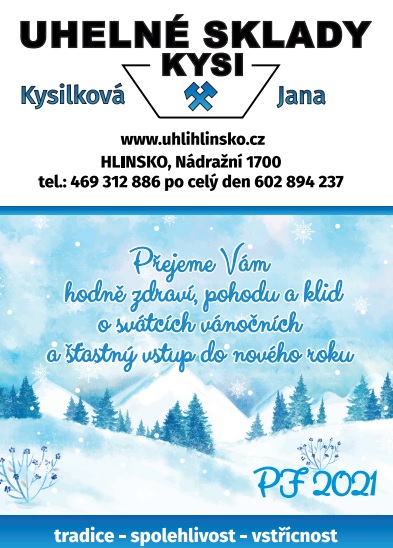 